PRAIRIE THREADS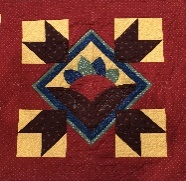 NEWSLETTER OF PRAIRIE PIECEMAKERS September 2020 Happy FallI love the change in seasons because each inspires new colors and textures.  Fall brings to mind rich browns, deep reds and all shades of yellows and oranges. Bring your favorite fall quilt or table topper for Show and Tell at our September meeting.Our very creative Steering Committee has several things planned for October 16 - 17.  Quilt Show – COVID Style will be a fun way to celebrate our art with the community.  One of the events will be for all of our members to display a quilt outside on their front porch or yard.  Jenny Done of Missouri Star and her husband have a great YouTube video on a method to display quilts on your porch.  You can find the video by searching # Missouri star, # porch quilts or go to this link  https://youtu.be/vfEugBHJSPA .  We are also asking you to post a picture of one of your quilts on our Facebook page on October 16 and one on October 17 for a Virtual Quilt Show.  More activities will be shared later.  Sue WilliamsWe are meeting in person.  Masks and social distancing in place.  If you feel ill, please stay home.  If you want to participate from home, join the Facebook group.  Go to Prairie Piecemaker Fremont Quilt Group.  Ask to “+Join Group”Our next meeting is:September 28, 2020 7:00PM Good Shepherd Church   Program:  Make Extraordinary Scrap Quilts  Diane Volk Harris is a National Presenter from Bladan NE. She is a quilter, speaker, teacher and designer of scrap quilts made from stash. Workshop:  Bound for Glory Do you dread binding a quilt? Do your edges give you less than a fine finish? Solve all your binding woes here! You will enjoy learning as Diane Volk Harris teaches unique ways to finish your quilts. Learn the hints, tips and tricks to perfect binding every time. We’ll cover everything from cutting to bias to corners and even show you a mock-hand binding done completely by machine. You’ll never balk at binding again!  (Cost $40.00). Contact Debra Schroeder 402-380-2626 or Susan Williams 402-440-7853 to sign up. A few spots are left but you must pre-register as there is pre-class preparation to complete.   See page 5 in yearbook.  No refreshement will be served until further notice.  Doors will be open at 6:30PM.  Greeters are Leslie Parr and Kaylene Krueger.  Door Prizes are:  Gloria Fink, Marilyn Bonow, Kaylene Krueger, Leslie Parr and Wanda Kruger.  Community service:  Pencils, colored pencils, and reams of paper for schools.  Bring your brown bag with your orphan block to the September meeting.  Page 7 yearbook.Bring back your decorated or undecorated stars.  We will repurpose them. Return your quilt show chairman notebook with short report if necessary.  		Prairie Piecemakers Guild Meeting August 31, 2020  Anne’s Trunk Show by Annie Wemhoff of Calico Annie’s was the featured presentation.  We saw many lovely quilts and ruler demonstrations.The business meeting was called to order by President Susan Williams at 7:50The Secretary and Treasurer reports were approved and seconded.Sue Arp gave a report on the new format for the year book:  all members received the 20-21 year book in notebook form.  The new format is more cost effective.  Members will receive updated pages each year.Sue Arp also thanked members for emails for information for the newsletter and also for the labels and postage stamps from members who receive mail copies of the newsletterSandy McDuffee reported holiday greeting cards are available for members to take home, color and return to her or mail to shut ins or nursing home patients as a community service projectJill Norenberg reported 48 members and two guests were present.Leslie Thompson gave a report on plans for the 2021 retreat to be held January 8-9 at Country Traditions.  Attendance will be limited due to COVID 19 restrictions.  A pattern for a bargello quilt will be provided.  Sue Steier will be teaching the class on construction of this quilt.  Those attending may also choose to bring their own projects to work on. Door prizes will be different this year:  members choosing to participate will bring a door prize in order to receive one.    Signup sheets for the retreat will be available at the September guild meeting. Deb Schroeder reported cards with guild programs for the next two years are available for recruiting new members.  Cards have also been placed at local quilt shops.A final decision on whether to reschedule the quilt show will be made at the 9-14-20 steering committee meeting.Sue Arp distributed signup sheets to members for willingness to help at the quilt showJulie Joyce reported 73 batik fat quarters have been donated for the batik raffle-100 are needed.  Please consider donating so that we can reach our goal.Janet Shamburg gave instructions for filling out information cards for quilts to be displayed at the quilt show.  Instructions are also printed in the current newsletter.Marilyn Bonow reported plans are continuing for the silent auction including baskets assembled by her committee and individual items.  The auction items will also have a “buy it now” price.  Vicki Japp reported half the available tickets have been sold for the quilt raffle.  The quilt will be raffled off in October even if the quilt show is rescheduledDeb Schroeder gave a report on publicity for the quilt show:  information was published in the Nebraska Quilt Guild newsletter and news releases will be submitted to surrounding communities and newspapers including the Fremont Tribune.  Envelopes were given to guild members with business cards promoting the quilt show.  Members sign their name on the back of the card and give to friends to bring to the show.  The non-member also signs the card.  Cards will be entered for a prize drawing for both member and non- member listed on the cardWe will continue the taxi ride program for guild meetings.  Contact Pam Schroeder or Janet Shamburg for rides to meetingsPam Schroeder and Teri Wolfe presented information on the Christmas Brown Bag event to be held on December 15, 2020.  Further information is in the yearbook.Sue Williams asked for volunteers to help with the Eco Fair for 2021Missouri Star Quilt Company will be reopening April 2021 and contacted the guild regarding rescheduling the bus trip.  Contact Sue Williams or Deb Schroeder if you are interested.  Greeters and door prize contributors were thankedThe meeting was adjourned at 8:30. Show and Tell was presentedSubmitted by Pat Mommsen, SecretaryPrairie Piecemakers Steering Committee MeetingSeptember 14, 2020Meeting was called to order at 6:26 by President Susan Williams.  13 members were present.Treasurer’s report was presented by Lisa Braasch.  Ending balance in checking account is $11,085.56.  Checking and CD balance is $16,906.16.Secretary’s report:  Minutes of August Steering Committee Meeting approved as amended.Members At Large:  Danielle Smith and Pam Schroeder will work with quilt holders to ensure all members can see items presented during programs.COMMITTEE REPORTSChallenge Project:  Will be presented at October meeting.Newsletter/Yearbook:  Please have items for newsletter to Sue Arp by September 16.  Many positive comments about new format for yearbook from members.  Special thanks to Teri Wolfe and Pam Schroeder for the suggestion to move to new format.Retreat:  Display and information for signing up will be presented at September guild meeting.OLD BUSINESSCommittee Report from meeting with Health Department:  Susan Williams and Deb Schroeder reported on meeting with Three Rivers Health Department concerning COVID guidelines and holding quilt show.  Many pointers presented on serving food, masks vs. shields, social distancing, hand washing and cleaning frequently touched surfaces.  The health department did not make any recommendations on holding quilt show. Quilt Show:  Sue Arp.  Email sent to all committee chairpersons requesting input on holding quilt show in October.  Majority of responses were to reschedule.  Only 20 quilts have been submitted for the show so far.  Susan Williams presented information on average income of last 5 quilts shows:  net profit average $5,654.  Average dues last 5 years $1,671.  Average expenses last 5 years $6,207. Quilt show and raffle quilt need to help us pay for 2 years of expenses.  Looking at the average of last 5 years we are short $1,709 a year. A motion was made and seconded to cancel the quilt show for 2020.  Vote by ballot of all members present:  10 yes to cancel.  3 no.  Motion carried.  Deb Schroeder will email all guild presidents to notify of cancellation and will also send news release to newspapers.  Quilt must be raffled as advertised in October.Our guild members will receive an email September 15 informing them of cancellation of quilt show and also information on selling remaining quilt raffle tickets.  Tickets will be delivered to members unable to attend guild meeting to pick up tickets. A motion was made by Scott Flanagan to ask members to display a quilt outside their homes on October 17.  Motion seconded and carried.  A motion was made by Deb Schroeder to hold the quilt raffle live October 17, 2020 at 3 PM at Country Traditions with live streaming on Face Book.  Motion seconded and carried. NEW BUSINESSPrairie Piecemakers Facebook Group:  Block of the Month:  Scott Flanagan presented Block of the Month for members.  Will post a block monthly for 12 months.  Members who participate could share finished quilts at October 2021 meeting.  Moved and seconded to offer block of the month to our members.  Motion carried.Meeting Arrangement/Sound:  Scott Flanagan, Pam Schroeder and Susan Williams will meet September 21 to work with sound system issues.The meeting was adjourned at 7:30Submitted by Pat Mommsen, SecretaryREMINDERS FOR THE COMING YEAR  When you enter, please tell Jill (membership chair) your name. She can mark you in attendance and become acquainted with you.Deb Schroeder was contacted by the staff at Missouri Star Quilts in Hamilton, MO.  They have asked if we would like to reschedule our bus trip for 2021.  Dates would be June 3 and 4, or August 10 and 11.  Our special event would be a sneak peak of an upcoming tutorial.  Information is subject to change and the cost may be slightly higher than 2020.  Missouri Star is redoing all of their store fronts and will not be open to the public until April of 2021.  They are doing on line sales only until that time.  If interested, let Deb know.  If we have enough interested, Deb will need to begin planning AGAIN. If you want to have information posted on a slide at the meetings, please speak with Susan Williams.  Lost:  A small wool felt pressing mat.  Contact the president.  QUILT SHOW UPDATE:	The quilt show is our largest source of income allowing us to have great programs and affordable dues.  It also requires lots of dedication and hard work.  I want to thank all of the chairmen that have forged ahead with planning through this uncertain time.   After much thoughtful consideration and evaluation regarding the 2020 Star Studded Affair Quilt Show, the steering committee voted last evening to cancel the event.  It was an extremely difficult decision.   If you know of anyone planning to attend, would you please notify them of the cancellation.  Our chairmen are busy notifying the paper, the vendors, the church, the other guilds, and yes, even the pie lady.  In the past, you members, have been dedicated and hard at work before and during the show, giving your time, your talents, buying items, buying food, supporting vendors, doing everything to make the show a success.  This year, we have only one job for the quilt show.  Sell raffle tickets. We need everyone to help. The raffle quilt drawing must take place on October 17, 2020.  The raffle is our only source of income for this year's show. Our only job.  We can sell $4,998.00 worth of tickets.  To date, we have sold about $2,800.00.  This is good considering we had limited ability to display the quilt, unable to take to other guild meetings, etc. due to closures and cancellations.  So….  If every member would buy one more $20.00 packet to sell or just to donate, instead of working, we could come very close to our goal of selling all the raffle quilt tickets.  This could net our guild a profit of over $4,000.00.  (2018 quilt show net profit was around $7,000.00 with quilt, food, admissions, etc.)You would be helping your quilt guild in a significant way.  If you want tickets delivered to your door, just contact Sue Arp.  We will also have tickets at Marilyn Freeman’s for pick up.  You can also pick them up at our next guild meeting.  But…. time is running short, so please sign on to help.  Be sure to bring your cash to support the guild and buy your extra tickets at the September meeting. Bring your mailing labels to save you time writing your names on the tickets.  We will begin planning a replacement event in November.  If you have fresh, new ideas, we would love to hear from you.  We will be using the auction items, the decorations, etc. in some manner.  We do not plan to store these things.  We also plan to have our featured quilter appear at an upcoming event in 2021.   "You've Been Framed"      46" x 58"Join us in the private Prairie PIecemakers Facebook Group for a 12 Month Block of the Month Quilt-Along Designed by Scott A. Flanagan running from Sept 2020 to August 2021.  Over the course of the next 12 months you will receive directions on how to make (12) different 10” sampler blocks. starting out easy and working up in difficulty as we move throughout the year. The last month you will also receive the directions for the finishing layout of the quilt. I would like to challenge all of you to come up with your own layout for the blocks though! This was designed to be a scrappy project in nature, but it would be beautiful in Jo Mortin, Art to Heart, 30’s, Kansas Troubles, or even the Serenity line! Let your imagination be your guide.Yardage and Welcome will be posted Monday September 21st.Monthly Patterns will be uploaded to the Facebook group the morning of our Guild Meeting each month. Post pictures of your fabric selection, blocks as you piece them, ask questions. etc! HAVE FUN!We will showcase our finished tops at the October 2021 Quilt Guild Meeting"You've Been Framed" is for Prairie Piecemakers Members only and ask that you only print off (1) copy for personal use only.Happy Quilting ~ ScottNEW MEMBERS:  Luann Franzluebbers   2171 RD 19  Dodge, Ne.  68633         402-380-2880  luannfranzluebbers@gmail.com
 It has been a very busy month trying to keep up with all the changes. Please take time to thank our president and vice president for their leadership. Sue Williams and Deb Schroeder have done an outstanding job and managed to always keep their spirits up and stay positive through this uncertain time.  Way to lead us!!BARGELLO – A RAINBOW OF COLOR  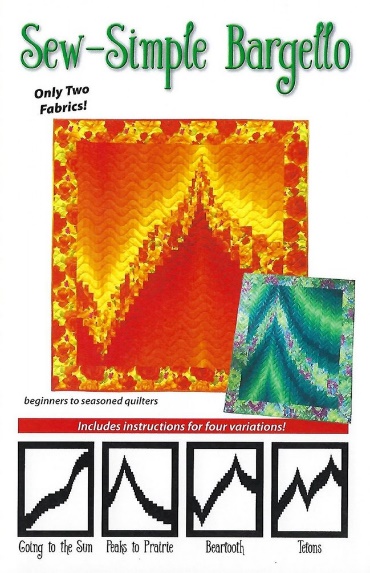 RETREAT SCHEDULE: Registration form available 			    at meetings.Friday, January 8, 2021     9AM-5PM9:00 A.M.	Country Tradition’s doors open.  We will have helpers to unload 						your car, so pull in at the curb.  If you are unable to move your car 						to the parking lot, we can assist you. 		Enjoy a Famous Cinnamon Roll and set up your 								machine and sewing area for 2 days of FUN.9:30 A.M.	Welcome by Scott from Country Traditions.  Welcome to the 						retreat by Loose Threads. 10:000 A.M.	SEW SIMPLE BARGELLO QUILT CLASS BY SUE STEIER – cutting instructions11:30 	A.M	SEW SIMPLE BARGELLO TUBE INSTRUCTIONS BY SUE STEIERNoon		Wrap up the morning with Lunch1:30 P.M.	Country Tradition Demonstration by Scott2:00 P.M.	SEW SIMPLE BARGELLO QUESTIONS BY SUE STEIER2:30 P.M.	SHOW AND TELL5:00 P.M.	Wrap Up the Day.  Saturday, January 9, 2021      9AM-4PM9:00 A.M.	Country Tradition’s doors open.  Coffee cake and Fruit to start 						your day.9:30 A.M.	Welcome to the retreat by Loose Threads10:00 A.M.	SEW SIMPLE BARGELLO QUESTIONS AND NEW INSTRUCTION BY SUE STEIER11:30 A.M.	SEW SIMPLE BARGELLO QUESTIONS FOR NEW PARTICIPANTSNoon		Wrap up the morning with another great Lunch1:00 P.M.	DOOR PRIZES2:00 P.M.	SEW SIMPLE BARGELLO FINAL QUESTIONS FOR SUE STEIER2:30 P.M. 	SHOW AND TELL.  3:30 – 4:00 P.M.	Wrap Up the Retreat.  Thank You for Coming.  We can assist you 						in loading your car.  Both Days:SEW, SEW, SEW	Enjoy one or two days of sewing and sharing (WITH SOCIAL DISTANCING)Free Table:	Material for projects, kits, scraps. Bring your unwanted 							items to add to the selection.  The more the merrier.  		In case of bad weather:  	Check your email.   Contact: Leslie Thompson 402-630-4581NEW FOR 2021 RETREATDoor prizes:	To participate in door prize exchange, please bring a door prize 		worth approximately $10 Name Tags:          Please wear your quilt show name tag or a name tag you have made.                                Name tags will not be provided for the retreat this year.Prairie Piecemakers Treasurers Report - September 2020 Prairie Piecemakers Treasurers Report - September 2020 Prairie Piecemakers Treasurers Report - September 2020  Certificate of Deposit      5,820.60  Checking Account Balance 7/31/2020    10,959.14  Income            50.00  Memberships  Memberships          741.00  Raffle Quilt  Raffle Quilt          350.00  Workshop  Workshop      Total Income      1,141.00  Expenses            60.70  Deb Schroeder - Reimb-Quilt Show/Membership  Deb Schroeder - Reimb-Quilt Show/Membership  Deb Schroeder - Reimb-Quilt Show/Membership  Deb Schroeder - Reimb-Quilt Show/Membership  Deb Schroeder - Reimb-Quilt Show/Membership            77.04  Susan Williams-Reimb-Year Book/Quilt Show  Susan Williams-Reimb-Year Book/Quilt Show  Susan Williams-Reimb-Year Book/Quilt Show  Susan Williams-Reimb-Year Book/Quilt Show  Susan Williams-Reimb-Year Book/Quilt Show            50.00  Leslie Main - Storage Rental  Leslie Main - Storage Rental  Leslie Main - Storage Rental          544.40  Anne Wemhoff - Speaker  Anne Wemhoff - Speaker  Anne Wemhoff - Speaker      154.40                                    - Workshop                                    - Workshop                                    - Workshop      390.00          282.44  Sue Arp - Reimb - Yearbook/Newsletter/Quilt Show  Sue Arp - Reimb - Yearbook/Newsletter/Quilt Show  Sue Arp - Reimb - Yearbook/Newsletter/Quilt Show  Sue Arp - Reimb - Yearbook/Newsletter/Quilt Show  Sue Arp - Reimb - Yearbook/Newsletter/Quilt Show       Total Expenses      1,014.58            Ending Balance Checking    11,085.56  Checking & CD Balance at 8/31/2020    16,906.16 